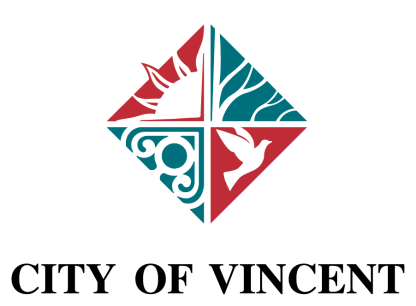 CHILDREN AND YOUNG PEOPLE ADVISORY GROUPThursday, 17 August 2017 at 6.00pmVenue: Function Room City of Vincent Administration and Civic CentreUNCONFIRMED MINUTESAttendees:* * * * * * * * * * * * * * * * * * * * * * * * * * * * * * * * * * *  1.	Welcome / Declaration of OpeningCr Gontaszewski opened the meeting at 6.03pm and delivered the Acknowledgement of Country 2.	ApologiesJohn Thomson – Community Representative.Michael Quirk – Director Community Engagement 3.	Confirmation of Previous Minutes & Action Items – 29 May 2017Moved – Alex Castle		Seconded – Dee RowseACTION: 	Minutes from the previous meeting 27 March 2017 are to be distributed to the group via email for confirmation 4.	BusinessImagine Vincent Cr Gontazsewski explained the Imagine Vincent campaign to the group. Advised the group of the Imagine Vincent CYPAG discussion scheduled for 31 August and encouraged everyone to attend and bring 2-3 young people along to the discussion also, so that we can obtain their input. Summer Concert Events BriefCr Gontazsewski discussed that the City has an existing summer concert series and that previously the group has discussed having one concert to be targeted at youth performers and attendees. She has requested a project brief for this event – advised will circulate out of session to the group. The group agreed that it would be best if this concert were to be the last of the series, to allow additional time for planning as well as to engage youth. Youth GrantsThe City currently has no specific youth grants and Cr Gontazsewski advised this is an area that we could investigate to see if the City can implement a youth specific program. Discussed the Phaze Youth Urban Art program being run by the City of Melville as one potential model for what the City could be doing. Kate discussed the City’s current arts program which is engaging artists including some youth artists, to paint main roads traffic boxes and also YMCA HQ new YCollaborate Co-Working Space.  Cr Gontaszewski discussed information that was supplied by John Thomson on the City of Swan ‘What Say’ youth grants also. The group discussed a grant having several streams (e.g. social, business and arts) and guidance to assist applicants. ACTION: 	Cr Gontaszewski to distribute John’s comments to the group for discussion and so that they group can come up with some rough ideas for the next meetingMusic/ Performance Opportunities in VincentNote: This item was discussed prior to Item 4.1Tony Reed along with local use music performers Austin and Harrison were invited as Guests. Tony explained how he recently began considering how to address issues with lack of opportunities for young artists wanting to break into the music industry.A discussion was held with John Carey, State Member for Perth who advised setting up an incorporated group to represent and advocate for artists and which could be used to apply for grant funding for equipment, venue upgrades etc. Tony formed the group ‘Check 1, 2: Live Music Matters, and a Facebook page for the group. At their inaugural meeting the following objectives of the group were discussed:  Finding and encouraging venues for young people to play and attend as there is a lack of underage venues.Recognise the importance of YMCA HQ as a venue for young people and meet with them to discuss collaboration, as well as looking at other multi use spaces that can be used for venues.Allow young people, as members of the group, to have networking opportunities through the group to share information and to speak to town teams, venues and Council to facilitate opportunities for artists.Discussed how to ‘sell’ the idea of hosting underage events to venues, as are unable to sell alcohol at these events, which would be their main income stream. Suggested selling points were community benefit, increase the goodwill of the venue with the community, develop a future customer base by hosting teenagers who will come back once they are over 18 and encouraging venues to host underage events on quiet week nights, where the door fee from the event will make up for loss of income from alcohol sales. Other ideas for performance opportunities include busking/ performance at different events such as pop up events, in retail spaces (e.g. Beyond Skate North Perth), multi-use space etc. Also using the Check 1, 2 group for local festival organisers to tap into a group of performers to play at festivals.Discussed role of the City in assisting to provide opportunities for youth artists, linking Check 1, 2 with the Town Teams and other groups or companies. There is potential for the City to ask festival and event organisers how they are engaging youth and providing opportunities for youth to perform. 5. 	CloseCr Gontaszewski closed the meeting closed at 7.10pm. The next meeting is proposed to be held in October 2017. Signed _________________________________________Councillor Susan Gontaszewski (Chair)Date this ___________________________ day of ______________________ 2017City of Vincent CouncillorsCommunity RepresentativesCr Susan Gontaszewski (Chair)City of Vincent OfficersKate Allen – Community PartnerAlex CastleJoel BirchDee RowseLee CooperAmina CurrimbhoyGuestsTony Reed AustinHarrison